1.-Pertsonaiaren sexua                                                                                      8. – Pertsonaiaren azal kolorea      Ar         Eme  							          Zurbil         beltzaran koloreko        Ilun2.-Gorputzaren neurria / pertsonaiaren gorpuzkera		              9.- Pertsonaiaren janzkera      argal         atletiko         lerromakur         lodi                                                         Biluzik           Erdi biluzik          Dotore		          				3.-Pertsonaiaren altuera      Altu        Baxua        Ertain																		4.-Pertsonaiaren gorputz-proportzioa      Lerden        Potolo        Proportzionatu													       Desitxuratu         Harmoniatsu        Amorfo5.-Pertsonaiaren adina      Nerabe         Gazte         Heldu        Adineko6.- Pertsonaiaren ile kolorea       Ilehori         Gaztaina koloreko           IIegorri          Beltz         Bestea         7. – Pertsonaiaren orrazkera      Solte        Bildu         Orraztu         Nahasi10. – Pertsonaiaren somatotipoa asma dezakezu?     Ectomorfo           Mesomorfo           EndomorfoEctomorfo: Gantz gutxiko gorputz lerdena.Mesomorfo: Gorputz atletiko, sendo, triangelu formakoa eta gihartsua.  Endomorfo: Gantz ugariko gorputz biribilduna.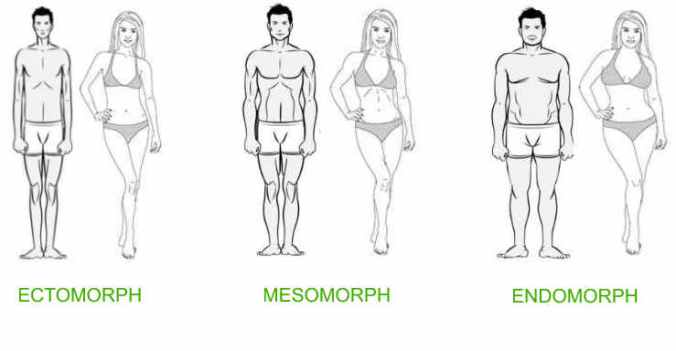 